 RICKY Personal infoFirst name:	RICKY Availability:	CAN JOIN IMMEDIATELY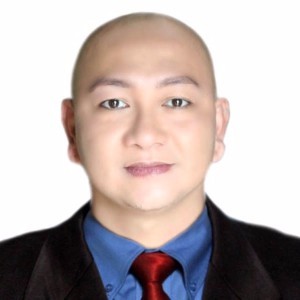 Date of birth:	02/21/1980Nationality:	FILIPINOAddress:	DUBAI, UAEEmail address:	ricky.309015@2freemail.com  ProfileDynamic, self-motivated, committed and result oriented individual with leadership qualities. Excellent analytical, verbal, and written Communication skills in English and well versed in marketing, sales, and administration.Work experienceDESIGNTEX LLC CO.OUD METHAUAEOPERATIONS ASST. / SALES COORDINATOR	10/2016 – 10/2017Performing Administrative and Clerical works assigned by the Manager. Responsible for the overall RETAIL Showroom Office – registration, stocks and maintenance and etc.Marketing and client meeting all over Dubai.Making quotation and submitting sample for customer`s reference. Supervision and monitoring of staff during working hours.Managing all the required reports by the company on daily basis. Handling, monitoring and maintaining inventory for the store.Performs reception duty for multi task for smooth operations.Communicate effectively to other team members to ensure effective and sound workshop operations.Deals with face to face customer service and queries, monitoring and maintaining smooth guest flow.Performs duty as personal secretary to MD and Asst. MD.Assigned in monitoring the Telephone operation and Reservations desk.MULTI MECH HEAVY EQUIPMENT LLCAL QUOZUAEHR COORDINATOR	07/2015 – 07/2017Performing Administrative and Clerical works assigned by the Manager.Responsible for the overall Jafza Showroom Office – registration, stocks and maintenance and etc.Supervision and monitoring of staff during working hours. Managing all the required reports by the company on daily basis.Handling, monitoring and maintaining VISA application, renewal for company employee’s cancellation and booking for their tickets.Performs reception duty for multi task for smooth operations.Communicate effectively to other team members to ensure effective and sound workshop operations.Deals with face to face customer service and queries, monitoring and maintaining smooth guest flow.Performs duty as personal secretary to MD and Asst. MD. Assigned in monitoring the Telephone operation and Reservations desk.Work experienceNOVO CINEMAQATAR THE PEARLQATARADMIN. SUPPORT/ TICKETING SUPERVISOR	02/2014 – 03/2015Performing Administrative and Clerical works assigned by the Manager. Supervision and monitoring of staff during working hours.Managing all the required reports by the company on daily basis.Handling, monitoring and maintaining cash flow, bank transactions and balancing. Performs opening/ closing reports for cinema operations.Communicate effectively to other team members to ensure effective and sound cinema operations.Selling box office tickets and concession ( food and beverage) items maximizing profits.Deals with face to face customer service and queries, monitoring and maintaining smooth guest flow.Monitoring and maintaining cash flow.Assigned in monitoring the Telephone operation and Reservations desk.EducationUniversity of Batangas Batangas City PhilippinesFinancial Accounting	06/1997 – 03/2001SkillsOFFICE MANAGEMENT                        ADMINISTRATION	CUSTOMER SERVICE	                        HUMAN RESOURCES	                        RECEPTION	                        SECRETARIAL	COMPUTERSOFTWARE - ERP AND CRMOUTLOOKMICROSOFTSOCIAL MEDIA	